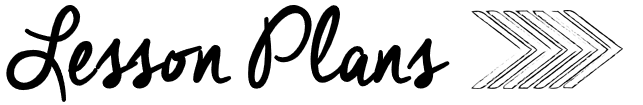 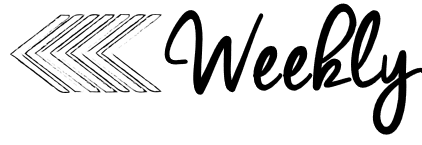 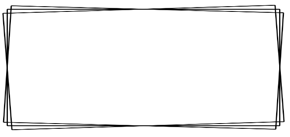 AMMondayTuesdayWednesdayThursdayComputersMusicComputersMusicPoetryTitle:   Pumpkin PossibilitiesPoem IntroductionRead poem on SmartBoard Standards:  RF K.1a, RF K.1cTitle:  Pumpkin PossibilitiesID lettersStandards:  RF K.1a, RF K.1cTitle:  Pumpkin Possibilities
ID Sight WordsStandards: RF K.1a, RF K.1cTitle:  Pumpkin PossibilitiesIllustrate PoemsStandards: RF K.1a, RF K.1cKinder phonicsWord Work:New sight words – see & inPhonemic Awareness:Onset & RimeLetter of the Week:Letter Xx (KinderPhonics)sound, movement, guided handwritingStandards:  RF K.1d, RF.K.2a RF K.3c Word Work:Cheer Words – see & inAdd to the word wallPhonemic Awareness:Onset & RimeKinderPhonics:Letter Yy (KinderPhonics)sound, movement, guided handwritingStandards:  RF K.1d, RF.K.2a RF K.3cWord Work:Cheer Words from Word WallPhonemic Awareness:Onset & RimeKinderPhonics:Letter Zz (KinderPhonics)sound, movement, guided handwritingStandards:  RF K.1d,RF.K.2a, RF K.3cWord Work:Sight Word GamePhonemic Awareness:Generate Rhyming WordsKinderPhonics:Alphabet Review – Playground Letter HuntStandards:  RF K.1d, RF.K.2a RF K.3cKinder literacyMain Close Read: The Three Little PigsSkills Focus:  Read Aloud for Enjoyment (minimal stops)Essential Questions – Turn and ShareIndependent Practice:Capture THIS and THATStandards:  RF.K.2, RF.K.1, RF.K.2, RF.K.3, RF.K.4, RF.K.5, RF.K.6, RF.K.7, RF.K.8Main Close Read: The Three Little PigsSkills Focus:  Reread text for Vocabulary (discuss words)Character Anchor ChartTurn & Share QuestionsIndependent Practice:Listen & DrawStandards:  RF.K.2, RF.K.1, RF.K.2, RF.K.3, RF.K.4, RF.K.5, RF.K.6, RF.K.7, RF.K.8Main Close Read:  The Three Little PigsSkills Focus:  Act Out VocabularyText Dependent QuestionsReview Characters I SettingIndependent Practice:Search & Find CharactersStandards:  RF.K.2, RF.K.1, RF.K.2, RF.K.3, RF.K.4, RF.K.5, RF.K.6, RF.K.7, RF.K.8Main Close Read:  The Three Little PigsSkills Focus:  Review VocabularySequence Story – cardsAct Out RetellingIndependent Practice:Sequence of EventsStandards:  RF.K.2, RF.K.1, RF.K.2, RF.K.3, RF.K.4, RF.K.5, RF.K.6, RF.K.7, RF.K.8Guided readingStudents Select CentersStudents Select CentersStudents Select CentersStudents Select CentersPMMondayTuesdayWednesdayThursdayGuided mathLesson Focus: Unit 2 AssessmentTable Materials:Unit 2 AssessmentLesson Activities: Complete Unit 2 AssessmentPartner GamesStandards:   K.MD A.1, K.MD.B.3, K.G.A.1Lesson Focus: Lesson 3.1Counting forward to 20Table Materials:Book 3Counting Up Spinner #3Group Number LineLesson Activities: Complete Number Line to 20Spin and count up from that numberStandards:   K.CC A.1, K.CC A.2, K.CC B.3, K.CC B.4, K.CC B.5Lesson Focus: Lesson 3.210-Frame CountingTable Materials:10-Frame Number CardsStudent 10-FramseMath Talk Image #5Lesson Activities: Count animals in Image #5Match numbers on 10-FramesStandards:   K.CC A.1, K.CC A.2, K.CC B.3, K.CC B.4, K.CC B.5Lesson Focus: Lesson 3.3One-to-One CountingTable Materials:Resources #6, #7, * #8Lesson Activities: Practice 1-1 countingSpin, Count & CoverStandards:   K.CC A.1, K.CC A.2, K.CC B.3, K.CC B.4, K.CC B.5SpecialsP EKinder Social SkillsClass Dojo - Growth MindsetP EReading Buddieswith Mrs. Sharkey’s ClassKinder writingMini–Lesson: Authors PersevereAnchor Chart – What do author’s do?Writing & Conferencing:Illustrate, Label, & Meet w/ TeacherStandards:  W.K.3, W.K.1.3Mini–Lesson: Writing Tools The ABC ChartWriting & Conferencing:Illustrate, Label, & Meet w/ TeacherStandards:  W.K.3, W.K.1.3Mini–Lesson:  Making WordsRead The Alphabet TreeWriting & Conferencing:Illustrate, Label, & Meet w/ TeacherStandards:  W.K.3, W.K.1.3Mini–Lesson:  MistakesPersevere and making big wordsWriting & Conferencing:Illustrate, Label, & Meet w/ TeacherStandards:  W.K.3, W.K.1.3Kinder social studies / Mystery ScienceUnit of Study: Force OlympicsHow do Scientists know so much?Materials:Curious WorksheetLesson: Making ObservationsBeing CuriousLibraryUnit of Study: Force OlympicsMystery 1:  The Biggest ExcavatorMaterials:Online VideoLesson: Pushes, Pulls, & Work WordsBe a digging machineCounselingMrs. Kludt